Career ObjectiveEvery assignment taken up by me, I consider it as a unique opportunity to create and add value through a hands-on learning approach. I wish each one of such, to contribute to the growth and objectives of my organization by way of achieving my own career growth. ExposureExperience     5 years of total experience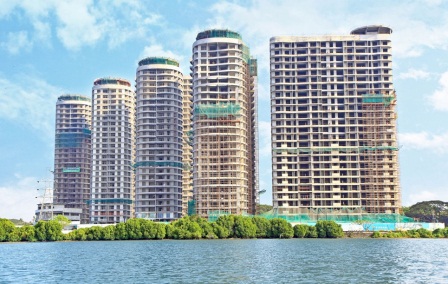 Five high – end residential towers as part of the Tritvam premium waterfront residential complex in the port city of Kochi on India’s west coast. The 25 storey towers comprise about 475 (Three and Four Bedroom) apartments. The complex occupies a 3.4 hectare site includes a club house, landscaped podium & car park facilities. 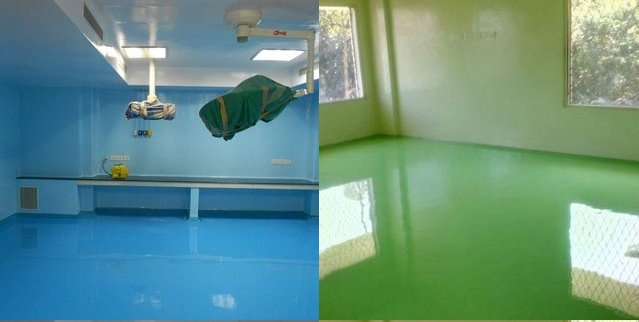 Academic QualificationsTechnical exposureAchievements & strengthsPersonal detailsDeclarationPrevious Company Name: Leighton India Contractors Pvt. LtdProject Name :Alliance TritvamClient: TATA Realty & Infrastructure LTD Project Type : ResidentialProject cost : US $57 MillionDesignation :Site Engineer  (4years’ experience)Roles & Responsibility(Structure work execution / Finishing Works execution )To monitor & inspect the construction work and assure that it is done in full accordance with the drawings, technical specifications and bills of quantitiesManaging 7000 m2 of concrete structure Tower 3 & 4(G+25 +helipad)Execution of precast staircase fabrication and fixing To execute all fit out / interior site works of  4 towers as per the plan/schedulePrepare manpower utilization/work schedule (Gantt Chart)Monitor inventory, anticipated requirements/purchases and minimize the wastage of construction/finishing materialsPrepare correspondence &reports (punch list, manpower report, activity report etc.)Prepare Conduct Quantity Surveying, purchase requestsPrepare, develop and enforce procedure like safe Work Method Statements, Inspection test plan, RAR, JSEA and ensure work methods are incompliance with company’s systems and procedures.  Current Company Name: Prism Engineering ServicesProjects: Internal finishes of Credence Hospital, Trivandrum                   Water proofing of water tanks at TATA Tritvam, Ernakulam                 Water proofing & Epoxy floor and walls at Taluq Hospital, Ernakulam                   Internal finishes at PDDP ICE CREAM PLANT, Ernakulam  Designation :Project Engineer (1 year experience)Roles & Responsibility    To monitor site execution of Finishes works comprising of plastering, tile /marble/granite fixing, water proofing and epoxy flooring , as well as cost estimation for the above works. Vocational Training on ISO 14001 Certification for water purification tank of Bhilai Steel Plant.Major Training on Construction of boundary wall of BALCO Plant extension.Minor Project on Design Of A Plate Girder.Major Project on Detailed Analysis Of Plate Girders and Plate Girder Bridges.Hard workingAbility to get maximum productivity by increasing the OUTPUT and minimizing the INPUTAbility to work in conjunction with the construction team adhering to the SAFETY requirements as per the company's policies.       Name	:	Arjun 		Date of Birth	:	05/05/1989	Sex	: 	Male	Nationality	:	Indian       Marital Status	:	Single	Languages Known	:	English, Hindi, Malayalam, and Tamil	I consider myself familiar with Civil Engineering aspects and I am also confident of my ability to work in a team.I hereby declare that the information furnished above is true to the best of my knowledge.